Учетная карточкаДетского общественного объединенияНаучное общество учащихся «НОУ» Детского экологического центра «Косатка»Железнодорожного округа г. ХабаровскаРуководитель общественного объединения Усовская Светлана ЮрьевнаУчетная карточкаДетского общественного объединения«Научное общество учащихся» Детского экологического центра «Косатка»Железнодорожного округа г. ХабаровскаДата заполнения 12.01.2016Руководитель объединения Усовская Светлана ЮрьевнаПлан работынаучного общества учащихся ДЭЦ «Косатка» Железнодорожного округа г. Хабаровскана 2015-2016 учебный годСписок членов НОУ Железнодорожного округа г. Хабаровска2015-2016 год.Список педагогов, членов НОУ Железнодорожного округа г. Хабаровска(2015-2016 год)Работа детского объединения «НОУ» в 2015-2016 учебном годуОтчет о работе детского объединения Центра «НОУ» в 1 полугодии 2015-2016г.    Детское объединение «Научное общество учащихся» детского экологического центра «Косатка» объединяет учащихся школ Железнодорожного округа, воспитанников различных объединений.Целью работы детского объединения является формирование активной жизненной позиции личности через организацию исследовательской деятельности и участие в природоохранных акциях.В объединении состоит 45 воспитанников из 8 объединений:  «Все обо всем» -Юрченко О.М, - 3 человека,«Люби  и знай свой край» -Горячева Е.Н. – 4 человека«Новые горизонты» Усовская С.Ю -6 человек, «Исследователи человеческой природы» Шепелева И.П- 7чел, «Юный эколог» Юбко Н.И.- 4 человек,«Эковертикаль» Ермакова Е.Ю.-4 человека« НОУ», «Калейдоскоп природы» Донец-15 человекМонакова Е.Ю. – 2 человека    В течение полугодия было проведено 2 заседания детского объединения. На организационном заседании были проведены выборы членов Совета. Председателем детского объединения избрана Юрченко Тамара, заместителем Ван Г.  Разработан и утвержден план работы детского объединения. Постановили принимать участие не только научно-исследовательских конкурсах и конференциях, но и в мероприятиях Центра и городских акциях и мероприятиях. В ноябре 2015 прошло второе заседание НОУ. Были проведены тренинги, обучающие занятия.По итогам работы детское объединение «НОУ» за 2015 год стало призером краевого смотра-конкурса «Эколидер2015» в номинации «Энтузиаст». Ребята, Бекерев Михаил, Юрченко Тамара, Овчинникова Анастасия,  были награждены ценными подарками и дипломами.  По традиции осенью проводили городской праздник «Тропа тигра», в которой приняли участие ребята среднего звена. Они участвовали в конкурсе фотографий. Ребята делают свои первые шаги в исследовательской деятельности, изучая амурского тигра и к своей работе привлекают родителей. Члены детского объединения приняли участие в Городском празднике «Тропа тигра». Они были ведущими, организаторами флеш мобов, победителями и участниками во всех номинациях праздника. Приняло участие 15 человек. Лященко Никита стал победителем конкурса Фотоохота». По итогам работы в номинации «Сохраним амурского тигра» педагоги Центра стали призерами краевого конкурса «Эколидер 2015.В октябре 2015 прошла осенняя сессия КОЗЭШ. Прошло обучение 2 члена НОУ и руководители детского объединения Усовская С.Ю. и Манакова Е.Ю.   проходили обучение на краевом семинаре для руководителей «КОЗЕШ: содружество единомышленников» .  Члены ДО «НОУ» приняли участие в региональной акции «Мы в ответе за тех, кого приручили». Ребята создали проекты по различным экологическим темам. Организация исследовательской деятельности способствует выявлению одаренных детей. (Руководители Шепелева И.П., Усовская С.Ю., Монакова Е.Ю., Ермакова Е.Ю., Юбко Н.И.) За работу в детском объединении «НОУ» Бекерев Михаил и Ананьев Валера был приглашены на новогодний торжественный прием МЭра. Команда под руководством Донец О.Ю стала призером городской интерактивной эколого-биологической игры «Самый умный». Ребята заняли 3 место. В этом заслуга и воспитанников детского объединения.   Основными задачами на следующее полугодие ставим развитие у воспитанников навыков самостоятельного выполнения исследовательских работ, участие в научно-практических конференциях школьников. Протокол №1Заседание детского объединение «НОУ»от 26.10.2015Присутствовали 7 человек: Повестка дня:1.Тренинг на знакомство членов НОУ2.Знакомство с планом работы НОУ3.Распределение обязанностей.Тренинг на знакомство провела Юрченко Т. Она осветила положительные стороны работы:-задания были розданы в соответствии с возрастом воспитанников, были доступны, интересны участникам. - работа проводилась с воспитанниками, которые не были знакомы друг с другом, поэтому для сплочения были выбраны соответствующие задания.По второму вопросу выступила Усовская С.Ю. и познакомила с планом работы детского объединения «НОУ». Она предложила проводить заседания раз полгода, ознакомила с конкурсами, конференциями исследовательских работ.Решение:1.Утвердить план работы «НОУ» на год. 2.Распределить обязанности Председателем детского объединения НОУ выбрали Юрченко Тамару, заместителем – Ван Георгия.                                                     Председатель                                                                          Секретарь                             Протокол №2Заседание детского объединение «НОУ»от 16.11.2015Присутствовали 10 человек: Повестка дня:1.Прием в новые члены НОУ2.Тренинг по исследовательской деятельности «И тебя ждет успех»3.Выступлениепо теме «Оформление научно-исследовательской работы.В ДО «НОУ» пополнение. Приняты новые члены.Тренинг по исследовательской деятельности провели члены НОУ Лященко Никита и педагог Шепелева И.П. Они осветили вопросы как привлечь детей к написанию работы: -Исследовательская работа – это импульс- есть генетически заложенная основа человека в познании окружающего мира. Задания были, интересны участникам. - По третьему вопросу выступила Усовская С.Ю. и познакомила как правильно оформить научную работу..Решение:1.Начать исследовательскую деятельность в объединениях Центра. 2.Выбрать темы исследовательских работ, использовать знания, полученные на заседании НОУ ..                                                     Председатель                                                                          Секретарь                              Протокол №3Заседание детского объединение «НОУ»от 22.03.2016Присутствовали 7 человек: Повестка дня:1.План работы детского объединения «НОУ» на 2 полугодие. Выступила Юрченко Тамара.2.Знакомство с темами исследования. Выступила Усовская С.Ю.3.О награждении активных членов НОУ за работу в 2015 учебном году.   По первому вопросу выступила Юрченко Т. Она познакомила членов НОУ с планом работы детского объединения январь – май 2015года.По второму вопросу выступила Усовская С.Ю., и познакомила с темами научно-исследовательских работ детского объединения «НОУ». Она предложила, подумать и выбрать для работы темы, которые заинтересуют воспитанников. Затем ознакомила с конкурсами, конференциями, проводимых для старшеклассников.По третьему вопросу выступила Никитенко А. Она рассказала о работе членов НОУ. Рекомендовала наградить Юрченко Т., Ван.Г.. Ляшенко Никиту, Бокарева Вл.Решение:1.Принять план работы за основу и начать работу во втором полугодии.2. Всем членам НОУ подготовить: рефераты, научные работы для выступления на конференциях различного уровня.3. Выбрать темы исследовательских работ и приступить к отбору материала.4. Составить характеристики на награждение Лященко Никиту, Ван Георгия., Бокарева Влада, Юрченко Тамару за активную работу в 2015-2016 учебном году.                            Председатель                                                                          Секретарь                             Отчет о работе детского объединения НОУ за 2 полугодие 2015-2016 учебного года.	В детском экологической центре «Косатка», в одной из немногих организаций дополнительного образования детей, есть научное общество учащихся, в котором ребята занимаются экологическим обучением, просвещением, природоохранной деятельностью с 2003 года	Детское движение «НОУ» сложная социально-педагогическая реальность, которая проявляется в добровольной деятельности самих детей по их запросам, потребностям, нуждам, их инициативам, как своеобразный отклик на события окружающей их жизни. Основная их особенность - это самодеятельность, направленная на реализацию ребенком его естественных потребностей - индивидуального самоопределения и социального развития.	В этом году в объединении состоит 45 воспитанников из 8 объединений:  «Все обо всем» -Юрченко О.М, - 3 человека,«Люби и знай свой край» -Горячева Е.Н. – 4 человека«Новые горизонты» Усовская С.Ю -6 человек, «Исследователи человеческой природы» Шепелева И.П- 7чел, «Юный эколог» Юбко Н.И.- 4 человек,«Эковертикаль» Ермакова Е.Ю.-4 человека Монакова Е.Ю. – 2 человека« НОУ», «Калейдоскоп природы» Донец О.Ю.-15 человек (Педагог Донец О.Ю. работает с большим детским объединением по программе НОУ.)	 Особенно активными педагогами были: Шепелева Ирина Петровна, Донец Оксана Юрьевна, Усовская Светлана Юрьевна, Юбко Надежда Ивановна, Монакова Елена Юрьевна.	Председателем детского объединения в учебном году была избрана Юрченко Тамара, секретарем Ван Георгий. В течение 2 полугодия было проведено 1 заседание. Был разработан и утвержден план на 2 полугодие работы ДО.	В течение года 3 члена НОУ (Ван Георгий» Дмуха Елизавета, Белоноженко Даша) проходили обучение в КОЗЭШ и 4 учащихся (Ван Г. Лященко Н. Тютюев К. Архан) летом в краевой «Полевой школе.	Благодаря работе ДО НОУ детский экологический центр является многократным победителем городских и краевых акций «Дни защиты от экологической опасности», «Помоги зимующим птицам» краевого конкурса «Эколидер». В течение полугодия члены «НОУ» принимали активное участие в городских мероприятиях «День Земли», «Зажги свою звезду», «Экодетство», «День мигрирующих рыб», ТБО.	Члены НОУ приняли участие городских, краевых, всероссийских конференциях научно-исследовательских работ. Стали традиционными победителями и призерами учащиеся детского объединения на ежегодных научно-практических конференциях.Олимпиада «Люби и знай свой край» – 2.2 место и участие (руководители Юрченко О.М., Монакова О.Ю. Донец О.Ю., Тягунова К)Команда Центра в городской эколого-биологической игре «Самый умный» -3 место (руководитель Донец О.Ю.)Конференция «Сохраним нашу Землю голубой и зеленой» Ван Г-3 место 	город (руководители Усовская С.Ю., Юрченко О.М., Егорова Елизавета-1 место руководитель Донец О.Ю.. 2 место- Мелихова А. , руководитель Донец О.Ю.)Очно-заочно научно-практическая конференция «Шаг в будущее»Бокарев В., Егорова Е., Фукс И., Цой-Зубец А., Чуб София, Федорова Александра 	участие	край (Руководитель Юбко Н.И., Донец О.Ю.. Усовская С.Ю.)	5. Городская научно-практическая конференция «Земля, экология, я»Бокарев В., Егорова Елизавета	участие	город (Руководители Юбко Н.И.. Донец О.Ю.)Победитель краевого конкурса юных исследователей Бокарев Владислав. (руководитель Юбко Н.И.)Всероссийский конкурс имени Вернадского очный этап в Москве . Диплом 1 степени Бокарев Владислав (руководитель Юбко Н.И.)Выступление с научно-практической работой в августе 2016 г на Международной конференции во Владивостоке Мелиховой Анастасии.	О работе городского детского экологического форума была написана и опубликована статья в городской газете «Хабаровские вести»» 21 апреля 2016г.	Члены ДО «НОУ» принимали участие в мероприятиях Центра, городских и краевых  и всероссийских конкурсах и акциях: 	Юрченко Т. выступала на окружной и городской краеведческих конференциях «По страницам истории Хабаровска» и стала победителем окружной и призером городской конференции. 	победитель городского конкурса «Дорогами воинской славы» (Ван Г.) выступил на городском мероприятии «Зажги свою звезду» с материалами об улицах Авиагородка.	победитель городского конкурса «Тигриной тропой» Лященко Никита(руководитель Шепелева И.П.)_	международный конкурс по биологии Росток-2 место-Лященко Никита(руководитель Шепелева И.П.)	конкурс РГО на поездку в Артек-Лященко Никита(руководитель Шепелева И.П.)	всероссийский конкурс «Таинственный мир растений» Власенко Д- 3 место (руководитель Шепелева И.П.)	всероссийская викторина «Таинственный мир растений Тютюев К, Лященко Н, Власенко Д. – победители и призеры(руководитель Шепелева И.П.)	 международный конкурс экологического плаката Тютюев К.. Лященко – призеры (руководитель Шепелева И.П.)	5 международный блиц турнир «Росток», Лященко Н. -1 место Власенко Д.-3 место (руководитель Шепелева И.П.)	руководители детского объединения «НОУ» прошли обучение на семинаре КОЗЭШ (Усовская С.Ю. Монакова О.Ю.),	 приняли участие в работе жюри: 1. Городской конференции «По страницам истории Хабаровска» методист Усовская С.Ю. 	. Y1 междисциплинарной научно- практической конференции «Шаг в науку» методист Шепелева И.П ., Донец О.Ю, Прокошенко О.Г.	По итогам работы детского объединения «НОУ» в 2015-016 учебном году решено выдвинуть на награждение Юрченко Тамару, Бокарева Влада, Ляшенко Никиту, Ван Г., Тютюева КириллаВ этом году педагогами Центра активизировалась работа с одаренными детьми.	Награждены за большую работу ДО НОУ Ляшенко Никита,-путевкой в Артек и поездкой в Фуюань; Юрченко Тамара в международный центр «Смена», Ван Г. путевкой в Крым и ВДЦ «Океан».Задачи на 2016-2017 учебный год:Активнее участвовать членам ДО в исследованиях.Привлекать к исследовательской работе одаренных и увлеченных детей.Провести обучение ребят в экологической школе.Чаще проводить совместную работу всех членов ДО «НОУ»Доводить информацию до педагогов о проведении НПК.Активнее привлекать учащихся младшего и среднего возраста к минисследованиям.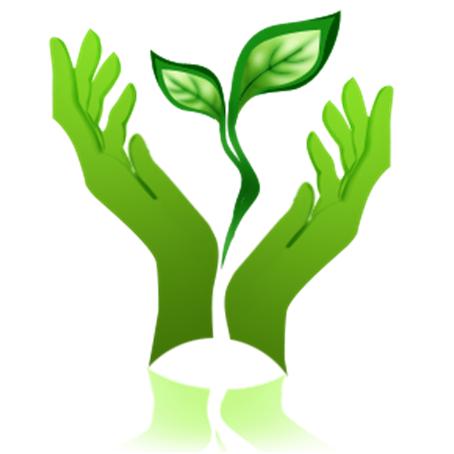 1Сокращенное названиеНОУ2Дата создания объединения19 апреля 1994 г.3Юридический адресг. Хабаровск, ул. Кочнева, 64Фактический адрес: индекс, город, улица, телефон, код города680009, г. Хабаровск, ул. Кочнева, 6, (4212) 33-57-615Организационно-правовая формаОбщественная организация6Данные о регистрацииПаспорт № 112 от 10.02.2003 г. включен в краевой информационный реестр молодежных и детских общественных объединений, действующих на территории Хабаровского края7Документы объединения:учредительныевнутренниеУчредительные: уставВнутренние: положение о НОУ, положение о научно-практической конференции8Эл. Адресdeckosatka@eandex.ru9Банковские реквизиты-10Руководитель (Ф.И.О. полностью), контактный телефонУсовская Светлана Юрьевна, 33-57-6111Возрастные категории участников объединенияОт 8 до 21 года12Членство в объединении (фиксированное, не фиксированное)Фиксированное13Коллективное членство (внутреннее, внешнее – вхождение в объединение: федерацию, союз, движение)4514Количество участников объединения на 01 января текущего года45 человек15Срок пребывания в объединении для его членов (ограничен, не ограничен)Не ограничен16Структура объединения:высший орган управленияруководящий органВысший орган самоуправления НОУ – собрание всех его членов, а в перерывах Совет НОУ, избираемый открытым голосованием на общем собрании сроком на один учебный годРуководящий орган – Совет НОУ17Цели объединенияФормирование активной жизненной позиции личности через организацию исследовательской деятельности и участие в природоохранных акциях18Задачи объединенияпоиск и поддержка учащихся, проявляющих интерес к исследовательской и опытнической работе в области экологии и биологии, а также участвующих в природоохранной деятельностиобмен информацией по итогам исследовательской работы по изучению и охране окружающей среды;развитие экологического движения юных защитников природы19Профиль объединенияЕстественно-научный20Основные направления деятельностиПриродоохранная, учебно-исследовательская деятельность; 21Территория деятельностиХабаровск1Сокращенное названиеНОУ2Дата создания объединения19 апреля 1994 г.3Фактический адрес: индекс, город, улица, телефон, код города680009, г. Хабаровск, ул. Кочнева, 6, (4212) 33-57-614Эл. Адресdeckosatka@eandex.ru5Руководитель объединенияУсовская Светлана Юрьевна 8-924-205-63366Возрастные категории участников объединенияОт 8 до 21 года7Общее кол-во участников458Состав актива на 1 01.20165Основные направления деятельностиПриродоохранная, учебно-исследовательская деятельность; №Организационная работаСрокиОтветственный1Организационный сбор членов «НОУ»сентябрьУсовская С.Ю.2Составление плана работы, выборы членов советаоктябрь, ноябрьУсовская С.Ю.3Подбор методик для исследовательских работ, разработка заданий.ноябрьРуководители объединений4Проведение консультаций по темам исследований, методическая помощь при написании работВ течение годаРуководители объединений5Формирование групп по направлениям работыноябрьРуководители объединений6Установление связей с научными организациями городаВ течение годаметодисты7Поступление в КОЗЭШ ноябрьУсовская С.Ю.8Обучение в КОЗЭШ Ноябрь, мартЧлены НОУ9Обучение на краевом семинаре для руководителей филиалов КОЗЭШноябрьМанакова Е.Ю.Усовская С.Ю.7Заседания совета НОУНоябрь, февраль, майПрезидент НОУ8Подготовка к региональной акции «Мы в ответе за тех, кого приручили» октябрьРуководители объединений9Участие в краевом конкурсе «Эколидер2015»Ноябрь- декабрьНоминация «Энтузиаст»9Подготовка и проведение Новогодних утренников для детей Центрадекабрьдекабрь10Подготовка и участие во  всероссийском конкурсе исследовательских работ декабрьБокарев В.11Подготовка к городским НПК «Сохраним нашу Землю голубой и зеленой». «Земля, экология. Я»Январь-мартРуководители объединений12Проведение консультаций по выбору тем исследованийВ течение годаРуководители объединений2Участие в краевых, городских, окружных мероприятиях2.1Поможем зимующим птицамНоябрь, декабрьЧлены объединений2.2Участие в конкурсе «Самый умный» ноябрьЧлены объединений2.3Участие во всероссийском конкурсе исследовательских работноябрьЧлены объединенийБокарев В.2.4Подготовка к региональной акции «Мы в ответе за тех, кого приручили» ноябрьБелоноженко ДВан. ГЛященко Н.МежовБокарев ВПлохотнюк П.2.5Участие в краевом конкурсе «Эколидер2015»ЭнтузиастдекабрьЮрченко Т.Бекерев МихаилОвчинникова А.2.6Участие в краевом конкурсе «Эколидер2015» «Сохраним  амурского тигра»декабрьПедагоги и члены ДО2.7Участие в НПК «Сохраним нашу Землю голубой и зеленой»Январь-мартРуководители объединений2.7Участие в городской НПК «Земля, экология, я»мартРуководитель объединений2.8Участие в краевой НПК «Шаг в будущее»мартЧлены объединения2.9Участие во Всероссийских конкурсах эколого-биологической направленностиВ теч годаРуководитель объединений2.10Участие в краеведческой конференции «По страницам истории Хабаровска» и по местам воинской славы»Март 2016- майЧлены объединения2.11Участие в акции «Я гражданин России»Январь. МартЧлены объединения2.12Участие в региональном мероприятии »Экодетство»В теч годаРуководитель объединений2.13Участие в городском празднике «День Земли»апрельЧлены объединения3Воспитательная работа3.1Праздник «День тигра»сентябрьЧлены объединения3.2Праздник «День Земли»апрельЧлены и руководители объединения3.3Посещение музея аэропортадекабрьРуководители объединений3.4Провести экскурсию в  музей РыбмартРуководители объединений3.5Оформление наградных документов на лучших членов НОУ в ВДЦ «Артек», «Океан», «Смена»Апрель-майРуководители объединений4Работа с родителями4.1Провести организационное родительское собраниеоктябрьРуководители объединений4.2Привлекать родителей к участию в праздниках, НПК, заседаниях совета НОУВ течение годаРуководители объединений4.3Индивидуальная работа с родителямиВ течение годаРуководители объединений4.4Итоговое родительское собраниемайУсовская С.Ю.№Фамилия, имяШколаКласс Педагог     1.Бокарев Владислав№4010Юбко Н. И.2.Чернакова СветланатехникумЮбкоН.И.3.Мозгов Марк№403Юбко Н.И.4.Долгополик Полина№403Юбко Н.И.5.Белоноженко ДашаЛицей «Ступени»6Монакова Е.6.Дмуха ЕлизаветаЛицей «Ступени»6Монакова Е.7.Демехова Екатерина№196Усовская С.8Плохотнюк П№419Шепелева И.9Лященко Никита№416Шепелева И10Плахотнюк Павел№416Шепелева И11Власенко Дарья№416Шепелева И12Карабаева Анастасия№416Шепелева И13Тютюев Кирилл№416Шепелева И14Викторов Матвей№416Шепелева И15Овчинникова Настя№479Ермакова Е.16Бекерев Михаил№479Ермакова Е.17Кучкин Захар№419Ермакова Е.18Ананьев Валера№419Ермакова Е.19Гомза Алиса№4711Усовская С20Ван Георгий      №478Усовская С.21Никитенко Анна№8011Усовская С.22Юрченко Тамара№4710Усовская С.23Бевз Семен№479Горячева Е24Проскура Матвей№419Горячева Е 25Быкова Алина№413Горячева Е26Ромазан Арина№479Горячева Е27Ревин Максим№477Юрченко О.28Епифанова Екатерина№478Юрченко О.29Стругов Алексей№477Юрченко О.30Москаленко Владимир№168Донец О.Ю.31Кирпиченко Никита№168Донец О.Ю.32Шруб Григорий№168Донец О.Ю.33Пак Диана№168Донец О.Ю.34Ткачева Татьяна№168Донец О.Ю.35Катренко Регина№168Донец О.Ю.36Богданов АнтонГимназия 78Донец О.Ю.37Гладышева ОлесяГимназия 78Донец О.Ю.38Мельникова НастяГимназия 78Донец О.Ю.39Сухорукова РитаКЦРО8Донец О.Ю.40Коробкина Ксения№448Донец О.Ю.41Егорова Лиза№168Донец О.Ю.42Арутюнян МаргаритаКадетская школа6Донец О.Ю.43Цыганкова Анна№246Донец О.Ю.44Маслова Лидия№686Донец О.Ю.45Усовский Дмитрий№703Усовская С.№Фамилия, имя, отчествоМесто работыДолжность1Прокошенко Оксана ГеннадьевнаДЭЦ «Косатка»директор2Голикова Елена ВладимировнаДЭЦ «Косатка»зам. дир по УВР3Шепелева Ирина ПетровнаДЭЦ «Косатка»методист, педагог4Усовская Светлана ЮрьевнаДЭЦ «Косатка»методист, педагог5Юрченко Оксана Михайловна№47педагог6Юбко Надежда Ивановна№40педагог7Ермакова Елена ЮрьевнаДЭЦ «Косатка»педагог методист8Донец Оксана ЮрьевнаГимназия 7педагог8Горячева Елена НиколаевнаДЭЦ «Косатка» педагог организатор9Монакова Елена ЮрьевнаЛицей «Ступени»педагог№Полное название Дата проведенияРезультатУровень1Конкурс «Самый умный»ноябрь3 местогород2Обучение в КОЗЭШ детейноябрь2 челкрай3Обучение педагогов в КОЗЭШноябрь2 челкрай4Эколидер-2015. Номинация «Энтузиаст»декабрь3 местокраевой5Эколидер 2015 Номинация «Сохраним амурского тигра»декабрь3 местокраевой6Конкурс исследовательских работ «Экология человека и его здоровье» Бокарев Вдекабрь1 местоВсероссийский7Тропой тиграЛяшенко Н.сентябрь1 место и участиегород8«Мы в ответе за тех, кого приручили»Лященко Н. Плохотнюк П, Ван Г, Белоноженко Д. , Бокарев В.декабрь1,2,1,1,3регион9Краевая краеведческая интернет викторина «Край далекий, край близкий» Лященко Ндекабрьучастиекрай10Олимпиада «Люби и знай свой край» февральУчастие, 2,2 местогород11Конференция «Сохраним нашу Землю голубой и зеленой» Егорова Е..Ван.Гмарт3,1,2 местогород12Краеведческая викторина Лященко Нноябрьучастиегород10«Шаг в будущее» Бокарев ВладиславЕгорова ЕлизаветаФукс ИльяЦой-Зубец А.Федорова Александрамартучастиекрай11«Земля, экология, я»Бокарев В., Егорова Е.мартучастиегород12День открытых двереймайЦентр13Я гражданин РоссииВан Г.Юрченко Т.Егорова ЕлизаветаОвчинникова Аянварьпобедителигород14Я гражданин России-5 человекмартучастиекрай15Акция «Помоги зимующим птицам»Ноябрь-мартУчастие, победагород16Городской праздник «День Земли»апрельПризеры и победителигород17Краевая акция «День Земли»апрельучастиеЦентр18По страницам истории ХабаровскаЮрченко Тмарт1 местоОкруг19По страницам истории ХабаровскаЮрченко Тмарт2 место город20По местам воинской славы Ван. Гмай1 местогород21Краевой экологический марафон «Экодетство»В теч. годаДиплом призеракрай22Городская акция «Дни защиты от экологической опасности»Май, июньпобедителигород23«Сбережем родную природу»Ван Г.май1 место и участиекрай24Многоликая водадекабрь1 и 2, 2,2 местогород25День птицмарт1 местогород26Операция  «Батарейка»апрель2,2 местогород27«Природа вокруг нас»апрель1,2город